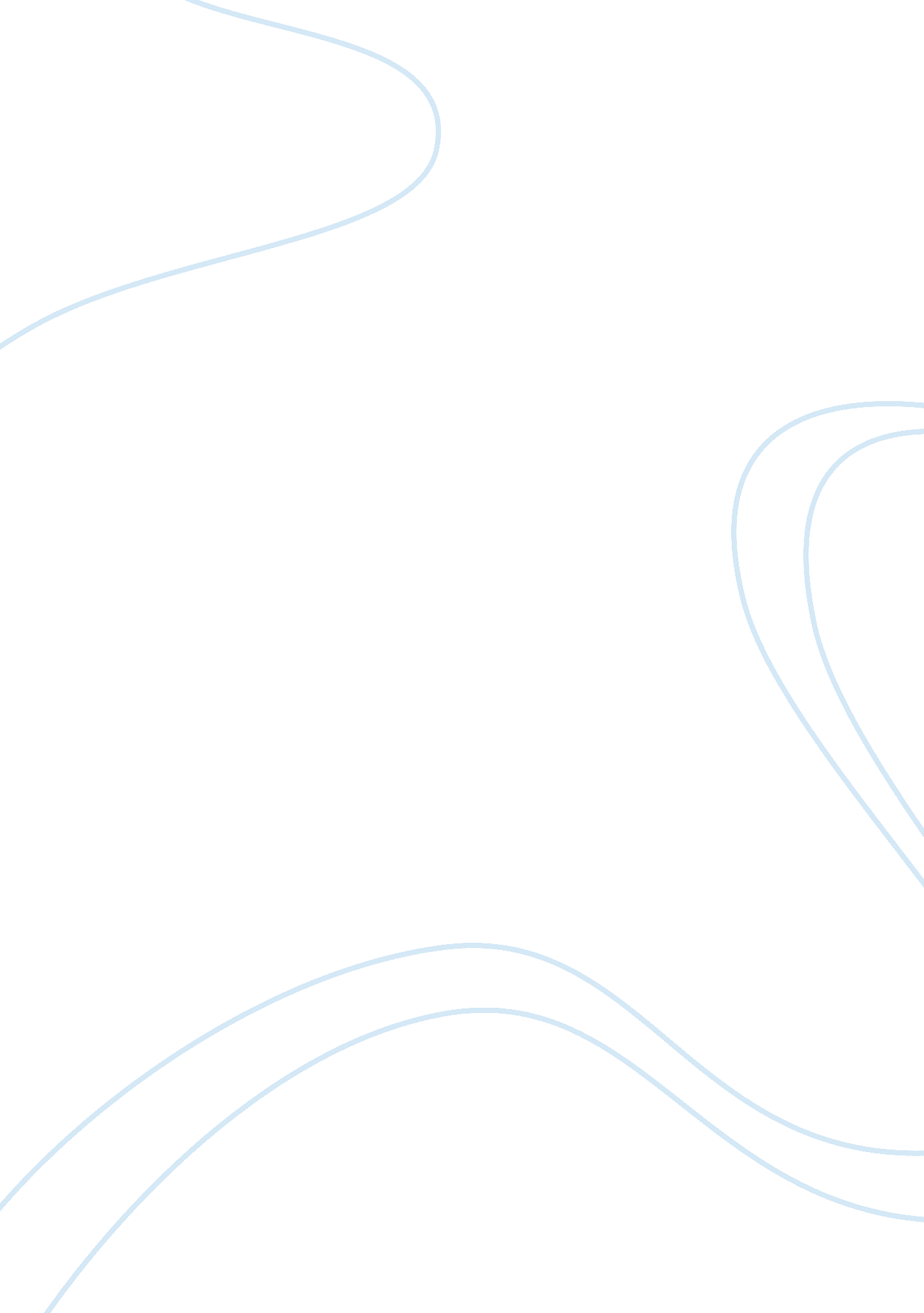 Example of effects of technology in music essayBusiness, Industries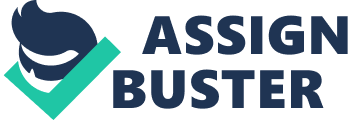 In the modern world, all elements are driven by technology. One of the mainly influenced sectors is the music sector. This sector has undergone massive transformations, with these transformations causing extensive influence to the society. Each of the technological developments comes with both positive and negative traits. One of the technological developments that have occurred in the music industry is the development of the Compact Disk (CD). This is an optical disc that is usually used for data storage. CDs are of different forms; audio and data storage CDs both write once and rewritable, Video Compact Discs (VCD) photo CD and picture CD among other models of CDs (Nakajima & Ogawa, 2005). 
Compact disks are cheaply manufactured music storage devices. Therefore, they are cheap to most people in the world. It has become the most famous device among music fans. This explains the first and crucial advantage of the music device. Since most people would wish to listen to music, CDs become their first choice (Nakajima & Ogawa, 2005). Even music producers have found this device as the most economical device for recording their music. 
CDs support both audio and video music, presenting an opportunity for an individual to choose from a range of products. The difference on prices for the different forms of CDs gives manufacturers a wide range of customer preferences (Nakajima & Ogawa, 2005). 
Following the portability of the device, most people have become fans to music both domestic and international music. This is a concrete merit to music artists as they become famous both at domestic levels and international levels (Brackett, 2000). This means that more people get to know of their music and promote them for more productions. 
However, the introduction of CDs in the music industry has also come along with adverse negative effects to the society as well as the music industry. The affordability of this music element has brought music close to almost everyone in both developed and developing countries. This has brought adverse changes to the music industry in most parts of the world. Every music artist is trying to outdo his or her competitor. Therefore, they are competing to produce the most influential video. This has led to assassinations in the music industry as people fight for the first position video screens (Frith, 2004). 
The other negative impact that CDs have introduced through the music industry is addiction of children to music. Since CDs are cheap, even children are able to purchase depending on their choice. Addiction by music makes them forget of their roles in education, rendering them wasted to music (Ziglar, 2002). 
As a method to attract more people to music, some of the videos that are produced by music artists are socially ill. The producers employ dancers who are drug influenced and can perform anything in the video. This has encouraged production of pornography related videos. Since most people in the world including children, have adverse access to CDs these unsocial materials leak into their livelihood. This ruins people’s behavior as sex becomes core to all people in the society including children. Some of the dancing styles used in types of music like pop and hip hop are seductive in nature (Frith, 2004). 
Through excessive viewing of Video CDs, an individual borrows a lot of behaviors from the musicians. Some of these videos are acted by people under the abuse of drugs. Some of them even use drugs over the dancing floor. This may be immensely influential to children and upcoming music artists. They may think that for them to become heroes in music drugs are core. This would ruin a lot of children as well as destroy promising talents. This in return will lead to an irresponsible society in the future. 
Cultural alienation is the other effect of introduction of CDs in the music industry. Most societies do not support pornography. However, this vice has been introduced to all societies in the world. Although, it may not have a massive impact to the old people, it will cause a lot of moral havoc among young people (Ziglar, 2002). This means that, in future pornography will become part of human living. This will indicate cultural alienation for most of the societies in the world. 
Through videos distributed in the form of CDs, respect for women has been overshadowed. They are taken as sex representations in the society. This means that most of children growing up during this era with excessive exposure to music through CDs will never have any respect for women in the society. They will become disrespectful to their mothers as they have learnt women as sexual vessels and not respectable organs in the society (Ziglar, 2002). 
Some forms of music relayed through video CDs are brutal in nature. They represent violence, which easily ink into the mind of young people. This effect can be observed through the current issues of killings by young people as a result of influence by violent videos, which musicians are producing (Brackett, 2000). 
The development of CDs is a sign of a growing global technology. This device has introduced massive benefits to both musicians and listeners. However, it has also introduced massive negative traits to the society. It has brought in massive negative influence among young people like use of drugs, violence and immorality. References Brackett, D. (2000). Interpreting popular music. Berkeley: University of California Press. 
Frith, S. (2004). Music and society. London [u. a.: Routledge. 
Nakajima, H., & Ogawa, H. (2005). Compact disc technology. Tokyo, Japan: Ohmsha ;. 
Ziglar, Z. (2002). Raising positive kids in a negative world (Rev. ed.). Nashville: Oliver Nelson. 